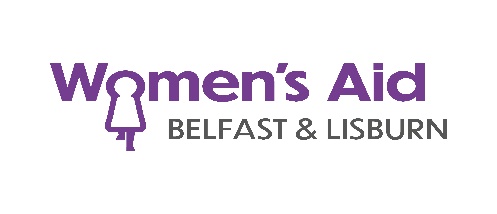 Belfast and Lisburn Women’s Aid provides a range of support and accommodation services for women and children experiencing domestic violence.Summary of PostTo assist staff in providing a safe, fun and caring environment for children whose mothers are using the services of Belfast & Lisburn Women’s Aid.  Age of children will vary according to school holiday times, volunteering location, days and time of day.  The post holder will receive a comprehensive induction and core training as well as ongoing support from a designated worker.Main ResponsibilitiesSupport staff, children and their mothers:Assist staff in the provision of children’s activities and programmes Provide activities in and away from the organisation’s premisesAssist staff in providing emotional support to children, building a rapport with the various children and their mothersSupport staff with ongoing duties for e.g. preparing snacks, tidying, cleaning and ensuring health and safety is maintained at all timesAssist older children with homework as required (refuge only)Bring your own skills and personality to the role for e.g. dance / music / art / baby massage etc. OtherWork in line with organisational policy e.g. Safeguarding, Health & Safety, Data Protection, Dignity at Work, Code of Conduct, VolunteeringComplete core training as requested / arrangedAttend quarterly supervision meetings with designated workerWork constructively with team members, other volunteers and managersAssist in general refuge duties when playroom is quiet (refuge only)JOB DESCRIPTIONJOB DESCRIPTIONJOB TITLE:	Children’s VolunteerTERM:CasualRESPONSIBLE TO:Refuge (Playroom): Family Worker / Child WorkerResource Centre (Little Lanterns): Group Support Worker LOCATION:South Belfast, North Belfast or LisburnSALARY:Voluntary - Expenses & mileage payable onlyHOURS / WORK PATTERN:Refuge (Playroom): Anytime Monday to Friday am or pmResource Centre (Little Lanterns): Thursday amACCESS NI REQUIREMENTS:Enhanced Check & Check of Children’s Barred List**A copy of the Access NI Code of Practice, Recruitment of Ex-offenders Policy & Storage & Handling of Disclosure Information can be found on our website: https://belfastwomensaid.org.uk/work-with-us/*A copy of the Access NI Code of Practice, Recruitment of Ex-offenders Policy & Storage & Handling of Disclosure Information can be found on our website: https://belfastwomensaid.org.uk/work-with-us/PERSONNEL SPECIFICATIONPERSONNEL SPECIFICATIONPERSONNEL SPECIFICATIONExperienceEssentialDesirableEnjoys working with children and can easily build a rapport with themYPrevious group / team work with children or young peopleYSkills & AbilitiesEssentialDesirableEmpathetic approach to women and childrenYAbility to remain calm while actively listening to sensitive informationYAbility to maintain confidential and professional boundariesYAbility to communicate clearlyYKnowledgeEssentialDesirableGood knowledge of the services of BLWA and commitment to the vision and ethos of the organisationYKnowledge and understanding of the causes and effects of domestic violenceY